Проект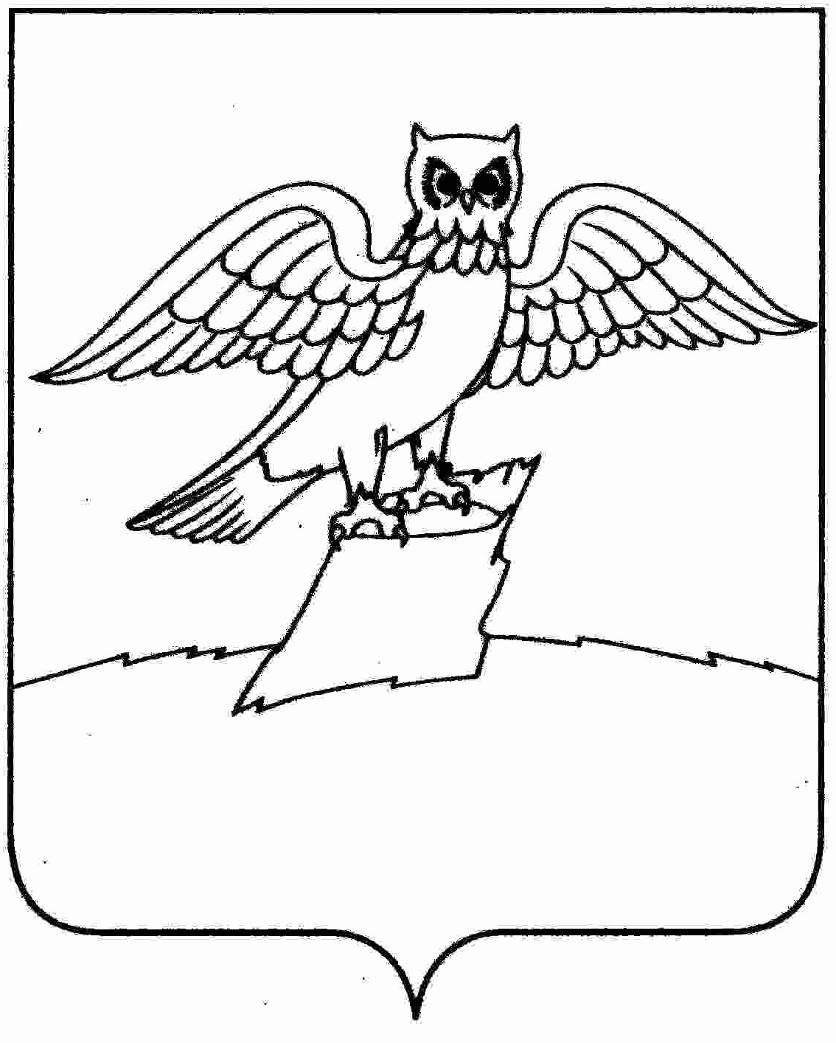 АДМИНИСТРАЦИЯ МУНИЦИПАЛЬНОГО ОБРАЗОВАНИЯГОРОДСКОЕ ПОСЕЛЕНИЕ ГОРОД КИРЖАЧКИРЖАЧСКОГО РАЙОНАП О С Т А Н О В Л Е Н И ЕГЛАВЫ ____________                                                                                                                           № _______ В соответствии с Федеральными законами  от 06.10.2003 № 131-ФЗ «Об общих принципах организации местного самоуправления в Российской Федерации», от 06.03.2006 №35-ФЗ «О противодействии терроризму», от 21.12.1994 №68-ФЗ «О защите населения и территорий от чрезвычайных ситуаций природного и техногенного характера»П О С Т А Н О В Л Я Ю:         1. Внести в постановление главы городского поселения г. Киржач от 16.03.2015 №184 «Об утверждении муниципальной целевой программы «Безопасный город»  муниципального   образования городское поселение г. Киржач следующие изменения:	1.1. в муниципальной целевой программе «Безопасный город»  муниципального   образования городское поселение г. Киржач в разделе «Паспорт  мероприятий программы»   в строке «Объём финансирования из местного бюджета» цифры «610000» заменить цифрами «587825»; 	1.2. изложить приложение к постановлению в новой редакции:МЕРОПРИЯТИЯ ПО РЕАЛИЗАЦИИ  ПРОГРАММЫ «БЕЗОПАСНЫЙ ГОРОД»  ГОРОДСКОГО ПОСЕЛЕНИЯ Г. КИРЖАЧ         2. Контроль за исполнением настоящего постановления возложить на   заместителя главы администрации городского поселения г. Киржач по вопросам жизнеобеспечения.	3. Настоящее постановление вступает в силу со дня подписания.Глава городского поселения г.  Киржач	                                                                               Н.В. Скороспелова О внесении изменений и дополнений в постановление главы городского поселения г. Киржач от 16.03.2015 №184 «Об утверждении муниципальной целевой программы  «Безопасный город» муниципального образования городское поселение г. Киржач»                                         № п/пНаименование мероприятийИсполнителиСрок исполненияФинансирование в тыс. руб.123451.Приобретение уличных IP –видеокамер видеонаблюдения (2 шт.)Установка и настройка уличных IP –видеокамер видеонаблюдения (3 шт.)Организация хранения видеоархива       IP –видеокамер (4 шт.)по итогам торговпо итогам торгов2-3 квартал 2015 года2-3 квартал2015 года 75,002.Приобретение серверного оборудования для организации подключения уличных IP –видеокамер видеонаблюдения, хранения видеоархива данных и бесперебойного доступа к данному видеоархивупо итогам торгов1 квартал2016 года279,03.Приобретение, установка, подключение и организация хранения видеоархива IP –видеокамер видеонаблюденияпо итогам торгов2-3 квартал2016 года233,825Итого587,825